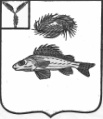 АдминистрацияДекабристского муниципального образованияЕршовского района Саратовской областиРАСПОРЯЖЕНИЕот 12.04.2016 г.										№ 22«Об окончании отопительного сезона 2015-2016 гг.. в Декабристском муниципальном образовании»	В связи с установившейся плюсовой температурой наружного воздуха:Завершить отопительный сезон 2015-2016 гг.. с 12 апреля 2016 года.Разместить настоящее распоряжение на официальном сайте администрации Декабристского муниципального образования, в сети интернет.Контроль за исполнением настоящего распоряжения оставляю за собой.И.о. главы администрацииДекабристского МО							Д.С. Приходько 